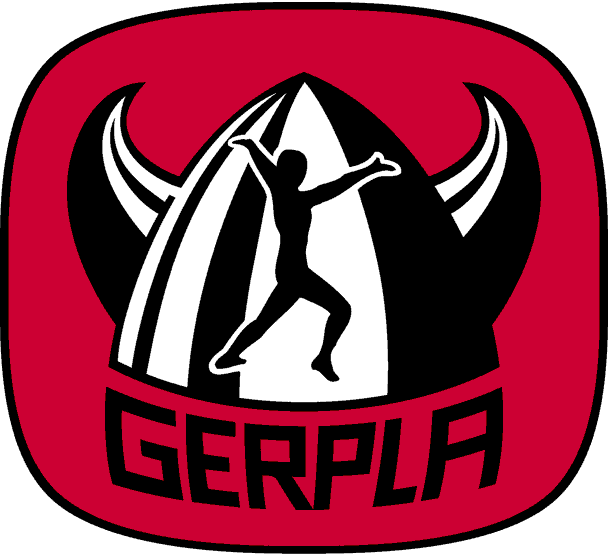 Umsókn um vinnu sumarið 2016 hjá Íþróttafélaginu GerpluVinsamlegast fyllið út eftirfarandi upplýsingar og sendið inn með umsókn um sumarstarfFullt nafn:_________________________________________Kennitala:_________________        Karl       KonaVinsamlegast hakaðu við eða fylltu út í, ef eftirfarandi fullyrðingar eiga við þig;Ég er að sækja um starfi umsjónarmanns í ævintýranámskeið eða þjálfun (18 á árinu) Ég er að sækja um starf aðstoðarmanns í ævintýranámskeið eða þjálfun (17 og yngri)Ég var að þjálfa hjá Gerplu veturinn 2015-2016Ef já, hvað marga tíma____________________Ég hef unnið á leikjanámskeiðum eða leikskólum Ef já, tilgreiðið hvar og hvenær_____________Ég á lögheimili í Kópavogi Tilgreinið meðmælenda:____________________________________________Allar umsóknir skulu berast á netfangið asath@gerpla.is fyrir 10.apríl 2016.Fyrir hönd GerpluÁsa Inga ÞorsteinsdóttirFramkvæmdastjóri Gerplu